第４号様式かながわ県民センター展示場仕込表（その２）１　付帯設備２　パネルボード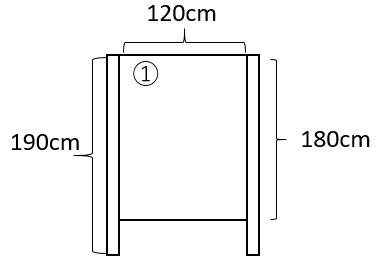 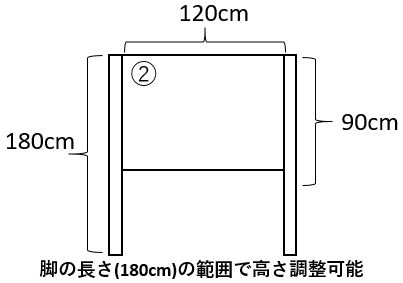 ３　看板（各１枚）　　・立看板（玄関入口に立てる）　　　・ホワイトボード看板　　　　　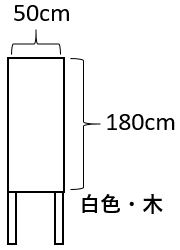 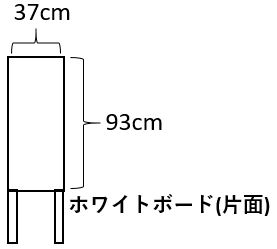 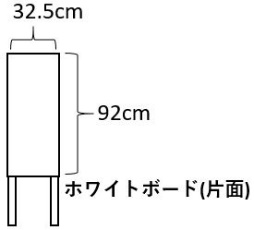 　　・吊看板（展示場に吊る）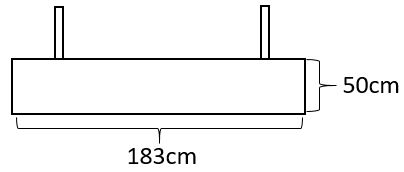 　　　　白色・木物品名規格（cm）常備数使用数使用数パネルボード(組立式)縦180×横12014枚　　　　　　　　　　枚　　　　　　　　　　枚パネルボード(組立式)90×120（縦・横変更可能）30枚　　　　　　　　　　枚　　　　　　　　　　枚長机横180×縦45×高7022台　　　　　　　　　　台　　　　　　　　　　台壁面用ワイヤーフック長さ　100～15050本使用の有無有　・　無　　　個パネルボード用ワイヤーフック15個使用の有無有　・　無　　　個パイプいす折りたたみ式幅45×奥42×高7514脚　　　　　　　　　　脚　　　　　　　　　　脚